0RACIÓNA veces Dios tiene muchas voces
y habla en la expresión de un bebé,
en la luz del sol que acaricia la piel;
o es más cercano y habla en las personas,
o es presencia y habla en la Eucaristía.
Puede ser el murmullo de un río
o el sonido potente del mar.
A veces Dios habla al oído
y su Palabra llega al corazón.
A veces es como un grito entre la gente...
Dios también habla en el silencio
No calla ni cuando la tormenta atrona,
ni cuando la marea te ahoga,
ni cuando la gente te lleva,
ni cuando llega el dolor.
Aunque la fe a veces parezca un agua cogida con las manos,
aunque parezca que la oscuridad no se va a acabar,
al otro lado está tu luz para guiar mi camino
sólo tengo que ponerme a andar.
En mi pequeñez eres grande, en mi silencio eres canción.
A veces, Señor, hablas tan claro...
siempre te oigo en mi corazón. Amén.Canto: “Y alabándote”Retirada del Santísimo: “Magnificat”¡¡GRACIAS POR COMPARTIR TU TIEMPO Y TU ORACION!!Oración de la Comunidad (10-SEP-21)“Dios tiene muchas voces”Canto: “No adoréis a nadie” ¿Qué es realmente la oración? Esta es sobre todo diálogo, relación personal con Dios. Rezar, como todo verdadero diálogo, es también saber permanecer en silencio —en los diálogos hay momentos de silencio.Aprendamos a estar en silencio con nosotros mismos y escuchemos las voces que Dios nos da.Canto: “Nada te turbe”SALMO 114Amo al Señor, porque escucha mi voz suplicante,porque inclina su oído hacia míel día que lo invoco. Me envolvían redes de muerte,me alcanzaron los lazos del abismo,caí en tristeza y angustia.Invoqué el nombre del Señor:«Señor, salva mi vida.» El Señor es benigno y justo,nuestro Dios es compasivo;el Señor guarda a los sencillos:estando yo sin fuerzas, me salvó. Arrancó mi alma de la muerte,mis ojos de las lágrimas, mis pies de la caída.Caminaré en presencia del Señoren el país de la vida. Canto: “Nada te turbe”Canto: “Aleluya (Taizé)”Lectura del santo evangelio según san Marcos (8,27-35):

En aquel tiempo, Jesús y sus discípulos se dirigieron a las aldeas de Cesárea de Felipe; por el camino, preguntó a sus discípulos: «¿Quién dice la gente que soy yo?»
Ellos le contestaron: «Unos, Juan Bautista; otros, Elías; y otros, uno de los profetas.»
Él les preguntó: «Y vosotros, ¿quién decís que soy?»
Pedro le contestó: «Tú eres el Mesías.»
Él les prohibió terminantemente decírselo a nadie. Y empezó a instruirlos: «El Hijo del hombre tiene que padecer mucho, tiene que ser condenado por los ancianos, sumos sacerdotes y escribas, ser ejecutado y resucitar a los tres días.» Se lo explicaba con toda claridad.
Entonces Pedro se lo llevó aparte y se puso a increparlo. Jesús se volvió y, de cara a los discípulos, increpó a Pedro: «¡Quítate de mi vista, Satanás! ¡Tú piensas como los hombres, no como Dios!»
Después llamó a la gente y a sus discípulos, y les dijo: «El que quiera venirse conmigo, que se niegue a sí mismo, que cargue con su cruz y me siga. Mirad, el que quiera salvar su vida la perderá; pero el que pierda su vida por mí y por el Evangelio la salvará.»

Palabra del SeñorReflexión ¿Quién es Jesús para la gente de nuestro tiempo?¿Quién es Jesús para cada uno de nosotros?El que quiera venirse conmigo, que se niegue a sí mismo, que cargue con su cruz y me siga. Miren: el que quiera salvar su vida, la perderá; pero el que pierda su vida por el Evangelio, la salvará.¿De qué le sirve a un hombre ganar el mundo entero si pierde su alma?ComentarioCanto: “Tengo sed de ti”PeticionesCanto para cada petición: “Kyrie eleison (Taizé)”Después de las peticiones todo el que quiera puede hacer una petición personal en voz alta.Todas peticiones que hemos dicho y todas las que están en nuestro corazón, se las presentamos al Padre y lo pedimos unidos con la oración que Cristo nos enseñó.Padre Nuestro (Rezado)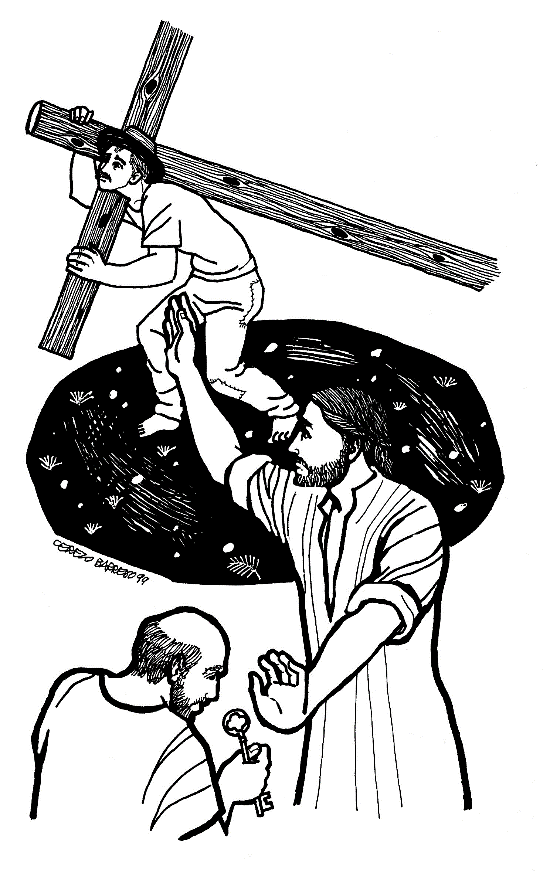 